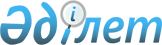 Об утверждении Правил взаимодействия по контрактному фракционированию
					
			Утративший силу
			
			
		
					Приказ Министра здравоохранения и социального развития Республики Казахстан от 29 мая 2015 года № 419. Зарегистрирован в Министерстве юстиции Республики Казахстан 2 июля 2015 года № 11542. Утратил силу приказом Министра здравоохранения Республики Казахстан от 9 ноября 2020 года № ҚР ДСМ-187/2020.
      Сноска. Утратил силу приказом Министра здравоохранения РК от 09.11.2020 № ҚР ДСМ-187/2020 (вводится в действие по истечении десяти календарных дней после дня его первого официального опубликования).
      В соответствии с подпунктом 107) пункта 1 статьи 7 Кодекса Республики Казахстан от 18 сентября 2009 года "О здоровье народа и системе здравоохранения", ПРИКАЗЫВАЮ:
      1. Утвердить прилагаемые Правила взаимодействия по контрактному фракционированию. 
      2. Департаменту организации медицинской помощи Министерства здравоохранения и социального развития Республики Казахстан обеспечить:
      1) государственную регистрацию настоящего приказа в Министерстве юстиции Республики Казахстан;
      2) в течении десяти календарных дней после государственной регистрации настоящего приказа в Министерстве юстиции Республики Казахстан направление на официальное опубликование в периодических печатных изданиях и информационно-правовой системе нормативных правовых актов Республики Казахстан "Әділет";
      3) размещение настоящего приказа на интернет-ресурсе Министерства здравоохранения и социального развития Республики Казахстан;
      4) в течении десяти рабочих дней после государственной регистрации настоящего приказа в Министерстве юстиции Республики Казахстан представление в Департамент юридической службы Министерства здравоохранения и социального развития Республики Казахстан сведений об исполнении мероприятий, предусмотренных подпунктами 1), 2) и 3) настоящего пункта.
      3. Контроль за исполнением настоящего приказа возложить на вице-министра здравоохранения и социального развития Республики Казахстан Цой А.В.
      4. Настоящий приказ вводится в действие по истечении десяти календарных дней после дня его первого официального опубликования. Правила
взаимодействия по контрактному фракционированию
      1. Настоящие Правила взаимодействия по контрактному фракционированию (далее - Правила) устанавливают порядок взаимодействия организаций здравоохранения по контрактному фракционированию для обеспечения населения препаратами крови в рамках  гарантированного объема бесплатной медицинской помощи.
      2. В настоящих Правилах используются следующие понятия: 
      1) контрактное фракционирование – направление компонентов крови за рубеж для производства плазменных препаратов крови на заводах иностранного производителя из компонентов крови, заготовленных в государственных организациях здравоохранения, осуществляющих деятельность в сфере службы крови Республики Казахстан для обеспечения населения Республики Казахстан препаратами крови; 
      2) препараты крови - лекарственные средства, полученные при переработке компонентов крови; 
      3) заготовитель плазмы – республиканское государственное предприятие на праве хозяйственного ведения "Научно-производственный центр трансфузиологии", осуществляющее заготовку крови на основании соответствующей лицензии;
      4) уполномоченный орган в области здравоохранения (далее - уполномоченный орган) - государственный орган, осуществляющий руководство в области охраны здоровья граждан, медицинской и фармацевтической науки, медицинского и фармацевтического образования, обращения лекарственных средств, изделий медицинского назначения и медицинской техники, контроля за качеством медицинских услуг; 
      5) плазма - жидкая часть крови, в которой взвешены форменные элементы. 
      3. Взаимодействие по контрактному фракционированию осуществляют следующие организации:
      1) уполномоченный орган;
      2) заготовитель.
      4. Заготовитель плазмы в срок до 1 февраля отчетного года направляет в уполномоченный орган информацию об объемах плазмы, подлежащих к заготовке для последующего производства препаратов крови, на предстоящий трехлетний период и при планировании заготовки плазмы исходит из реальных своих производственных возможностей и возможностей других организаций службы крови, привлекаемых к заготовке плазмы. 
      5. Уполномоченный орган до 15 февраля отчетного года формирует информацию о закупленных препаратах крови за прошедший трехлетний период и потребности заказчиков на следующий календарный год. 
      6. Уполномоченный орган на основании информации, представленной заготовителем плазмы, формирует объемы компонентов крови, направляемых на контрактное фракционирование. 
					© 2012. РГП на ПХВ «Институт законодательства и правовой информации Республики Казахстан» Министерства юстиции Республики Казахстан
				
Министр здравоохранения
и социального развития
Республики Казахстан
Т. ДуйсеноваУтверждены
приказом Министра здравоохранения
и социального развития
Республики Казахстан
от 29 мая 2015 года № 419